                           PictureNameHere is some information about you. What are your strengths, what kind of job/workplace are you looking for and what are your interests.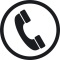 Phone number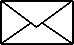 mailing address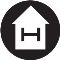 Home address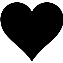 Social security numberCompany			Working period.A brief descriptionCompany			Working period.A brief descriptionCompany			Working period.A brief descriptionSchool				Periodcourse of studySchool				Periodcourse of studyComputer skills:Language skills:Other:Name, workplace, phone number